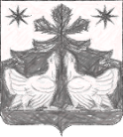 РОССИЙСКАЯ    ФЕДЕРАЦИЯАДМИНИСТРАЦИЯ ЗОТИНСКОГО  СЕЛЬСОВЕТА ТУРУХАНСКОГО  РАЙОНА
КРАСНОЯРСКОГО  КРАЯ
 П О С Т А Н О В Л Е Н И Е26.10. 2020 		                          с.Зотино                                       № 40-пО внесении изменений  в постановление  Администрации Зотинского сельсовета  от 25.10.2017  г. № 38-п «Об утверждении Порядка составления проекта бюджета Зотинского сельсовета на очередной финансовый год и плановый период»        В соответствии со статьями 169 и 184 Бюджетного кодекса Российской Федерации, Решением Зотинского сельского Совета депутатов от 15.04.2020 года № 74-3 «Об утверждении Положения о бюджетном процессе в Муниципальном образовании Зотинский сельсовет», руководствуясь ст. 51, 52 Устава Зотинского сельсовета Туруханского района Красноярского края ПОСТАНОВЛЯЮ: Внести изменения  в постановление  Администрации Зотинского сельсовета  от 25.10.2017  г. № 38-п «Об утверждении Порядка составления проекта бюджета Зотинского сельсовета на очередной финансовый год и плановый период          1.1. В преамбуле постановления слова «Решением Зотинского сельского Совета депутатов от 19.05.2017 года № 46-2» заменить словами « Решением Зотинского сельского Совета депутатов от 15.04.2020 года № 74-3»       1.2.   Пункт 2  постановления изложить в  следующей редакции:   « 2. Зам. Главы Зотинского сельсовета по финансовым вопросам - Главному бухгалтеру  обеспечить разработку проекта бюджета Зотинского сельсовета на 2021-2023  годы с учетом настоящего Порядка».3. Настоящее постановление вступает в силу с момента  подписания.4. Контроль за  исполнением  настоящего  постановления оставляю за собой. 

Глава Зотинского  сельсовета:                 ______________     П. Г. Опарина